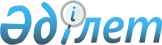 Об утверждении минимальных ставок вознаграждения исполнителям и производителям фонограмм
					
			Утративший силу
			
			
		
					Постановление Правительства Республики Казахстан от 9 сентября 2009 года № 1337. Утратило силу постановлением Правительства Республики Казахстан от 13 октября 2009 года № 1585

      Сноска. Утратило силу постановлением Правительства РК от 13.10.2009 № 1585.      В соответствии со статьей 40-2 Закона Республики Казахстан от 10 июня 1996 года "Об авторском праве и смежных правах" Правительство Республики Казахстан ПОСТАНОВЛЯЕТ:



      1. Утвердить прилагаемые минимальные ставки вознаграждения исполнителям и производителям фонограмм.



      2. Министерству юстиции Республики Казахстан в месячный срок разработать и утвердить Инструкцию по применению минимальных ставок вознаграждения исполнителям и производителям фонограмм, утвержденных настоящим постановлением.



      3. Настоящее постановление вводится в действие со дня первого официального опубликования.      Премьер-Министр

      Республики Казахстан                       К. Масимов

Утверждены         

постановлением Правительства 

Республики Казахстан     

от 9 сентября 2009 года № 1337

          Минимальные ставки вознаграждения исполнителям

                     и производителям фонограмм

Примечание: минимальные ставки вознаграждения исполнителям и производителям фонограмм являются минимальными для определенных в них видах использования исполнений и фонограмм. Размер вознаграждения, порядок и сроки его выплаты устанавливаются сторонами в лицензионном договоре, заключаемом с производителями фонограмм, исполнителями, правопреемниками либо организацией, управляющей имущественными правами на коллективной основе.

Расшифровка аббревиатуры:

МРП - месячный расчетный показатель
					© 2012. РГП на ПХВ «Институт законодательства и правовой информации Республики Казахстан» Министерства юстиции Республики Казахстан
				№

п/пВид использованияМинимальные ставки

вознаграждения1231. Минимальные ставки вознаграждения исполнителям и производителям

фонограмм за использование исполнений и фонограмм путем публичного

исполнения, показа, сообщения и доведения до всеобщего сведения1. Минимальные ставки вознаграждения исполнителям и производителям

фонограмм за использование исполнений и фонограмм путем публичного

исполнения, показа, сообщения и доведения до всеобщего сведения1. Минимальные ставки вознаграждения исполнителям и производителям

фонограмм за использование исполнений и фонограмм путем публичного

исполнения, показа, сообщения и доведения до всеобщего сведения1.Публичное исполнение, показ, сообщение и

доведение до всеобщего сведения исполнений

и фонограмм на местах, предприятиях

общественного питания, танцевальных площадках,

дискотеках, в кафе, ресторанах, казино, ночных

клубах, культурно-развлекательных и спортивно-

оздоровительных центрах (комплексах), на

выставках и в других подобных общественных

местах с платным входом2,0 % (от общего

дохода)2.Публичное исполнение, показ, сообщение и

доведение до всеобщего сведения исполнений

и фонограмм на местах, предприятиях

общественного питания, танцевальных площадках,

дискотеках, в кафе, ресторанах, казино, ночных

клубах, культурно-развлекательных и спортивно-

оздоровительных центрах (комплексах), на

выставках и в других подобных общественных

местах с бесплатным входом5 МРП (в месяц)3.Публичное исполнение, показ, сообщение и

доведение до всеобщего сведения исполнений

и фонограмм в номерах гостиниц, санаториев,

домов отдыха и пансионатов0,1 % (от

ежемесячного

дохода,

поступающего от

проживания в

номерах)4.Публичное исполнение, показ, сообщение и

доведение до всеобщего сведения исполнений и

фонограмм в средствах пассажирского транспорта0,001 % (от

полученного дохода

в результате

продажи билетов)5.Публичное исполнение, показ, сообщение и

доведение до всеобщего сведения исполнений и

фонограмм в качестве сопровождения спортивных

соревнований, показательных выступлений

спортсменов, массовых катаний на коньках,

роликах и тому подобных в специально

отведенных местах, показа мод, конкурсов

красоты и профессионального мастерства1,0 % (от дохода,

поступившего

при проведении

каждого

мероприятия)6.Публичное исполнение, показ, сообщение и

доведение до всеобщего сведения исполнений и

фонограмм в фойе театров, кинотеатров, клубов,

домов культуры, на выставках и ярмарках, на

территориях парков, садов и в других подобных

общественных местах с платным входом1,5 % (от дохода,

поступившего в

результате продажи

билетов)7.Публичное исполнение, показ, сообщение и

доведение до всеобщего сведения исполнений и

фонограмм в фойе театров, кинотеатров, клубов,

домов культуры, на выставках и ярмарках, на

территориях парков, садов и в других подобных

общественных местах с бесплатным входом3 МРП (в месяц)8.Публичное исполнение, показ, сообщение и

доведение до всеобщего сведения исполнений и

фонограмм при проведении спортивных

соревнований, а также занятий в спортивно-

оздоровительных клубах и комплексах3 МРП (в месяц)9.Публичное исполнение, показ, сообщение и

доведение до всеобщего сведения исполнений и

фонограмм на парковых аттракционах, на

территориях луна-парков, аквапарков и тому

подобных мест4 МРП (в месяц)10.Публичное исполнение, показ, сообщение и

доведение до всеобщего сведения исполнений и

фонограмм в супермаркетах, торговых домах, на

вокзальных и иных торгово-административных

площадях3 МРП (в месяц)11.Публичное исполнение, показ, сообщение и

доведение до всеобщего сведения исполнений и

фонограмм при проведении зрелищных мероприятий

(в том числе, театрализованных, концертных,

цирковых программ т.д.) в местах с платным

входом3,0 % (от дохода,

поступившего в

результате продажи

билетов)12.Публичное исполнение, показ, сообщение и

доведение до всеобщего сведения исполнений и

фонограмм при проведении зрелищных мероприятий

(в том числе, театрализованных, концертных,

цирковых программ т.д.) в местах с бесплатным

входом1,0 % (от общей

суммы затраченных

средств на

проведение

мероприятия)13.Публичное исполнение, показ, сообщение и

доведение до всеобщего сведения исполнений и

фонограмм при массовых мероприятиях (дни

города, праздники, фестивали и тому подобные)0,1 % (от общей

суммы затраченных

средств на

проведение

мероприятия)14.Публичное исполнение, показ и иной вид

использования исполнений и фонограмм с помощью

систем музыкальных автоматов, караоке и

автоответчиков4 МРП (в месяц)15.Передача исполнений и фонограмм по эфирному

телевидению1,0 % (от общего

дохода)16.Передача исполнений и фонограмм по эфирному

радиовещанию2,0 % (от общего

дохода)17.Сообщение исполнений и фонограмм по кабельному

(проводному) телерадиовещанию и посредством

спутникового телевидения3,0 % (от общего

дохода)2. Минимальные ставки вознаграждения исполнителям и производителям

фонограмм за использование исполнений и фонограмм путем

воспроизведения и (или) распространения2. Минимальные ставки вознаграждения исполнителям и производителям

фонограмм за использование исполнений и фонограмм путем

воспроизведения и (или) распространения2. Минимальные ставки вознаграждения исполнителям и производителям

фонограмм за использование исполнений и фонограмм путем

воспроизведения и (или) распространения18.Воспроизведение (тиражирование) и (или)

распространение исполнений в звуковой и

аудиовизуальной записи3 % (от отпускной

цены каждого

выпущенного

экземпляра,

независимо от

количества

исполнений)19.Воспроизведение и (или) распространение

исполнений и фонограмм в качестве музыки,

мелодий (рингтонов, реалтонов, рингбэктонов)

и гудков для сотовых (мобильных, сматфонов,

айфонов, кпк) телефонов, систем музыкальных

аппаратов, автоматов и караоке10 % (от дохода

за использование

исполнения)20.Сдача экземпляров исполнений в виде

звукозаписей и (или) аудиовизуальной записи

в прокат (внаем)1 МРП (в месяц)3. Минимальные ставки вознаграждения исполнителям и производителям

фонограмм за изготовление и (или) импорт оборудования и материальных

носителей, используемых для воспроизведения произведений в личных

целях без согласия правообладателя3. Минимальные ставки вознаграждения исполнителям и производителям

фонограмм за изготовление и (или) импорт оборудования и материальных

носителей, используемых для воспроизведения произведений в личных

целях без согласия правообладателя3. Минимальные ставки вознаграждения исполнителям и производителям

фонограмм за изготовление и (или) импорт оборудования и материальных

носителей, используемых для воспроизведения произведений в личных

целях без согласия правообладателя21.Изготовление оборудования, используемого для

воспроизведения аудиовизуальных произведений

или звукозаписей произведений в личных целях0,33 % (от

отпускной цены

каждого

оборудования)22.Ввоз оборудования, используемого для

воспроизведения аудиовизуальных произведений

или звукозаписей произведений в личных целях1,0 % (от отпускной

цены каждого

оборудования)23.Изготовление аналоговых и цифровых

материальных носителей, используемых для

воспроизведения аудиовизуальных произведений и

(или) фонограмм (звукозаписей) в личных целях1,0 % (от отпускной

цены каждого

материального

носителя)24.Ввоз аналоговых и цифровых материальных

носителей, используемых для воспроизведения

аудиовизуальных произведений и (или) фонограмм

(звукозаписей) в личных целях3,0 % (от

отпускной

цены каждого

материального

носителя)